                                                                                                                          ВНЕ ЗОНЫИНСТРУКЦИЯдля ответственных в населенных пунктах вне зоны цифрового вещания                                                       НЕОБХОДИМО:организовать подомовые обходы в населенных пунктах вне зоны охвата цифровым телевидением: объяснить гражданам преимущества подключения к спутниковому телевидению - 20 каналов высокого качества бесплатно (Приложение№1). Для этого необходимо подключится к спутниковому (или кабельному) телевидению. С 3 июня на наружную или комнатную антенну будет приниматься только БСТ. предоставлять еженедельный отчет ответственному в администрации района  согласно Паспорту по переходу на цифровое вещание.провести анализ рынка спутникового оборудования и отправить информацию ответственному в районе (в Паспорте):данные о количестве точек продажи, ценах на оборудование и услуги, своевременно информировать о возникшем дефиците и необоснованном завышении цены.информировать получателей пособий и доплат (Приложение№2) о мерах господдержки и помогать в сборе документов отправке для установки спутникового оборудования:а) помочь в сборе заявок и находится на прямом контакте с АО «СпутникТелеком» с момента отправки заказов до окончательной установки оборудования, чтобы гарантировать быстрое, качественное и безопасное подключение домохозяйств к телевидению. Данные ответственных по каждому населенному пункту в обязательном порядке предоставляются в «СпутникТелеком»;б) проверить правильность заполнения заявления на господдержку, сделать копии паспорта (первые страницы + прописка) и выписать справку о составе семьи и регистрации по месту жительства; в) отправить пакет документов для господдержки ответственному по району.г) после получения информации об удовлетворении заявления (или отказе) ответственный сообщает гражданам о принятом решении;д) помогает сотрудникам АО «СпутникТелеком» договориться с гражданами о времени установки спутникового оборудования и проверить качество выполненной работы (по необходимости). 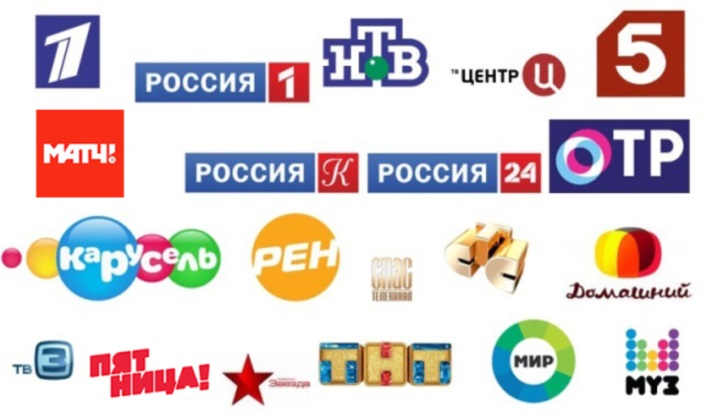                       ПРИЛОЖЕНИЕ №1После установки спутникового оборудования можно смотреть бесплатно 20 телеканалов. Прием других                           телеканалов за дополнительную плату. О таких условиях есть договорённость с «Телекартой», НТВ+, МТС.                                      ПРИЛОЖЕНИЕ №2Государственная поддержка по приобретению и установке спутникового оборудования предоставляется двум категориям граждан (далее – получатели пособий):пенсионеры из числа лиц, получающих федеральную социальную доплату к пенсии;малоимущие семьи с детьми, получающие ежемесячное пособие на ребенка.Государственная поддержка предоставляется один раз на одно домохозяйство. Домохозяйства, в которых проживают несколько получателей пособий, могут рассчитывать на получение услуги только один раз. Если в таких домохозяйствах уже есть спутниковое оборудование, граждане вправе отказаться от установки нового оборудования. Для установки оборудования за счет государства:        Граждане приносят с собой в администрацию сельского поселения:а) паспорт (снять копию первых страниц+ страницы с пропиской);б) СНИЛС (снять копию);                Заполняется на месте подачи заявления:в) заявление на установку оборудования.                Выдается администрацией сельского поселения:г) справка о составе семьи с адресом регистрации (выдается администрацией СП);д) справка о статусе нуждаемости, подтверждающие получение доплаты или пособия.Выдается в управлении Пенсионного Фонда РФ по РБ или в МФЦ, или в филиалах Центра социальной поддержки населения, или (если это возможно) в администрации района (городского округа):                                           ПРИЛОЖЕНИЕ №3В населенных пунктах, которые оказались вне зоны цифрового вещания не полностью, а частично, возможен прием эфирного цифрового сигнала (без спутникового оборудования). Для этого необходимы современный телевизор, который поддерживает стандарт DVВ-T2 (см. в характеристики технического паспорта телевизора) или цифровая приставка к телевизору, который не поддерживает стандарт. В таких населенных пунктах необходимо сначала проверить возможность подключения 20-ти телеканалов напрямую или с помощью приставки. Это - наименее затратный и более удобный способ подключения, поскольку эфирное вещание – это 100% гарантия качественного просмотра федеральных телеканалов бесплатно и без помех. Если цифрового сигнала нет, необходимо подключить спутниковое или кабельное телевидение. Заявления от граждан, проживающих в таких населенных пунктах, на установку спутникового оборудования просьба принимать после подтверждения РТРС о невозможности приема в конкретном домохозяйстве цифрового сигнала.   